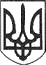 РЕШЕТИЛІВСЬКА МІСЬКА РАДАПОЛТАВСЬКОЇ ОБЛАСТІ(сорок п’ята позачергова сесія восьмого скликання)РІШЕННЯ15 травня 2024 року	м. Решетилівка	№ 1846-45-VIIІПро затвердження технічних документацій із землеустрою щодо встановлення (відновлення) меж земельних ділянок в натурі (на місцевості) для будівництва і обслуговування житлового будинку, господарських будівель і споруд (присадибні ділянки)Керуючись Земельним кодексом України, законами України ,,Про місцеве самоврядування в Україні”, „Про землеустрій”, ,,Про державний земельний кадастр”, розглянувши клопотання фізичних осіб, враховуючи висновки спільних постійних комісій міської ради, Решетилівська міська радаВИРІШИЛА:1. Затвердити ВАСИЛЕНКУ Сергію Васильовичу технічну документацію із землеустрою щодо встановлення (відновлення) меж земельної ділянки в натурі (на місцевості) площею 0,2500 га (кадастровий номер 5324281304:04:002:0095) – для будівництва і обслуговування житлового будинку, господарських будівель і споруд (присадибна ділянка) та передати її у приватну власність, за адресою:Полтавська область, Полтавський район, с. Хрещате, вулиця Вишнева, 55.2. Затвердити ВАШКЕВИЧ Інні Іванівні, БІЛЕНКО Яні Іванівні, МЕДЯНИК Богдану Івановичу технічну документацію із землеустрою щодо встановлення (відновлення) меж земельної ділянки в натурі (на місцевості) площею 0,2500 га (кадастровий номер 5324281601:01:002:0146) – для будівництва і обслуговування житлового будинку, господарських будівель і споруд (присадибна ділянка) та передати її у спільну часткову власність, а саме: ВАШКЕВИЧ Інні Іванівні – 1/4, БІЛЕНКО Яні Іванівні – 1/2, МЕДЯНИК Богдану Івановичу – 1/4 за адресою:Полтавська область, Полтавський район, с. Лиман Перший, вулиця Решетилівська, 29.3. Затвердити КУБКІНІЙ Вірі Іванівні технічну документацію із землеустрою щодо встановлення (відновлення) меж земельної ділянки в натурі (на місцевості) площею 0,2500 га (кадастровий номер 5324280913:13:001:0205) – для будівництва і обслуговування житлового будинку, господарських будівель і споруд (присадибна ділянка) та передати її у приватну власність, за адресою:Полтавська область, Полтавський район, с. Шкурупії, вулиця Сонячна, 13.4. Затвердити ЛЕЩЕНКО Надії Іванівні, ЛЕЩЕНКУ Григорію Семеновичу, ЛЕЩЕНКУ Олегу Григоровичу, ДРАГАН Юлії Григорівні, ЛЕЩЕНКО Яні Григорівні, ЛЕЩЕНКУ Євгену Григоровичу технічну документацію із землеустрою щодо встановлення (відновлення) меж земельної ділянки в натурі (на місцевості) площею 0,0684 га (кадастровий номер 5324255100:30:003:0557) – для будівництва і обслуговування житлового будинку, господарських будівель і споруд (присадибна ділянка) та передати її у спільну часткову власність, а саме: ЛЕЩЕНКО Надії Іванівні – 2/7, ЛЕЩЕНКУ Григорію Семеновичу – 1/7, ЛЕЩЕНКУ Олегу Григоровичу – 1/7, ДРАГАН Юлії Григорівні – 1/7, ЛЕЩЕНКО Яні Григорівні – 1/7, ЛЕЩЕНКУ Євгену Григоровичу – 1/7 за адресою:Полтавська область, Полтавський район, м. Решетилівка, вулиця
Шкільна, 30.5. Затвердити МЕДЯНИК Ганні Степанівні технічну документацію із землеустрою щодо встановлення (відновлення) меж земельної ділянки в натурі (на місцевості) площею 0,0729 га (кадастровий номер 5324255100:30:001:1148) – для будівництва і обслуговування житлового будинку, господарських будівель і споруд (присадибна ділянка) та передати її у приватну власність, за адресою:Полтавська область, Полтавський район, м. Решетилівка, провулок Старокиївський, 7.6. Затвердити НОВІКОВІЙ Яні Володимирівні технічну документацію із землеустрою щодо встановлення (відновлення) меж земельної ділянки в натурі (на місцевості) площею 0,2500 га (кадастровий номер 5324281903:03:001:0114) – для будівництва і обслуговування житлового будинку, господарських будівель і споруд (присадибна ділянка) та передати її у приватну власність, за адресою:Полтавська область, Полтавський район, с. Глибока Балка, вулиця Молодіжна, 15-А.7. Затвердити ОЛІЙНИК Любов Вікторівні технічну документацію із землеустрою щодо встановлення (відновлення) меж земельної ділянки в натурі (на місцевості) площею 0,2500 га (кадастровий номер 5324285601:01:001:0201) – для будівництва і обслуговування житлового будинку, господарських будівель і споруд (присадибна ділянка) та передати її у приватну власність, за адресою:Полтавська область, Полтавський район, с. Шевченкове, вулиця
Шевченка, 19.8. Затвердити ПЕТРЕНКУ Олександру Миколайовичу технічну документацію із землеустрою щодо встановлення (відновлення) меж земельної ділянки в натурі (на місцевості) площею 0,2500 га (кадастровий номер 5320283601:01:001:0772) – для будівництва і обслуговування житлового будинку, господарських будівель і споруд (присадибна ділянка) та передати її у приватну власність, за адресою:Полтавська область, Полтавський район, с. Остап’є, провулок Фермерський, 11.9. Затвердити ТЕЛЮКУ Юрію Олексійовичу технічну документацію із землеустрою щодо встановлення (відновлення) меж земельної ділянки в натурі (на місцевості) площею 0,2402 га (кадастровий номер 5324255106:06:001:0163) – для будівництва і обслуговування житлового будинку, господарських будівель і споруд (присадибна ділянка) та передати її у приватну власність, за адресою:Полтавська область, Полтавський район, с. Сені, вулиця Набережна, 2.10. Затвердити ТЕРНІЄВСЬКІЙ Валентині Максимівні технічну документацію із землеустрою щодо встановлення (відновлення) меж земельної ділянки в натурі (на місцевості) площею 0,2500 га (кадастровий номер 5324282602:02:001:0151) – для будівництва і обслуговування житлового будинку, господарських будівель і споруд (присадибна ділянка) та передати її у приватну власність, за адресою:Полтавська область, Полтавський район, с. Михнівка, вулиця Вишнева, 4.11. Затвердити ШКУРЕНКУ Анатолію Івановичу технічну документацію із землеустрою щодо встановлення (відновлення) меж земельної ділянки в натурі (на місцевості) площею 0,0985 га (кадастровий номер 5324255100:30:005:1195) – для будівництва і обслуговування житлового будинку, господарських будівель і споруд (присадибна ділянка) та передати її у приватну власність, за адресою:Полтавська область, Полтавський район, м. Решетилівка, вулиця
Свободи, 14.Міський голова	Оксана ДЯДЮНОВА